Destination Service pdf.file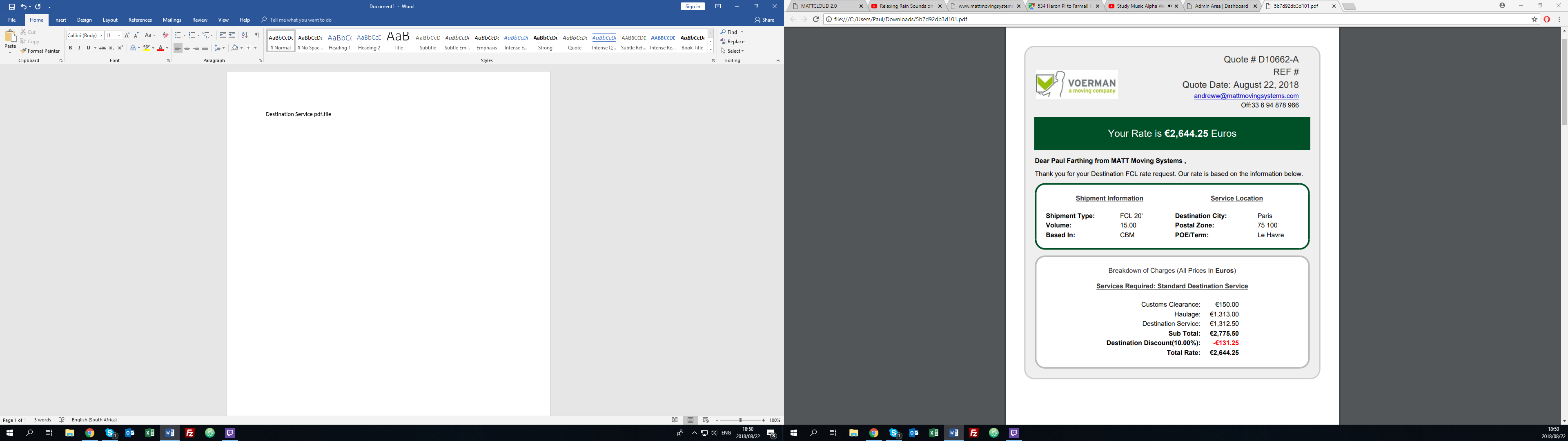 Add density factor to the quote from ADMIN-Calculation/Density for shipment typein the opening line under client’s name. also the quote is valid for how many daysInformation in the breakdown is not centered correctly and pushed too far to the rightNeed to add mileage charges as one of the line items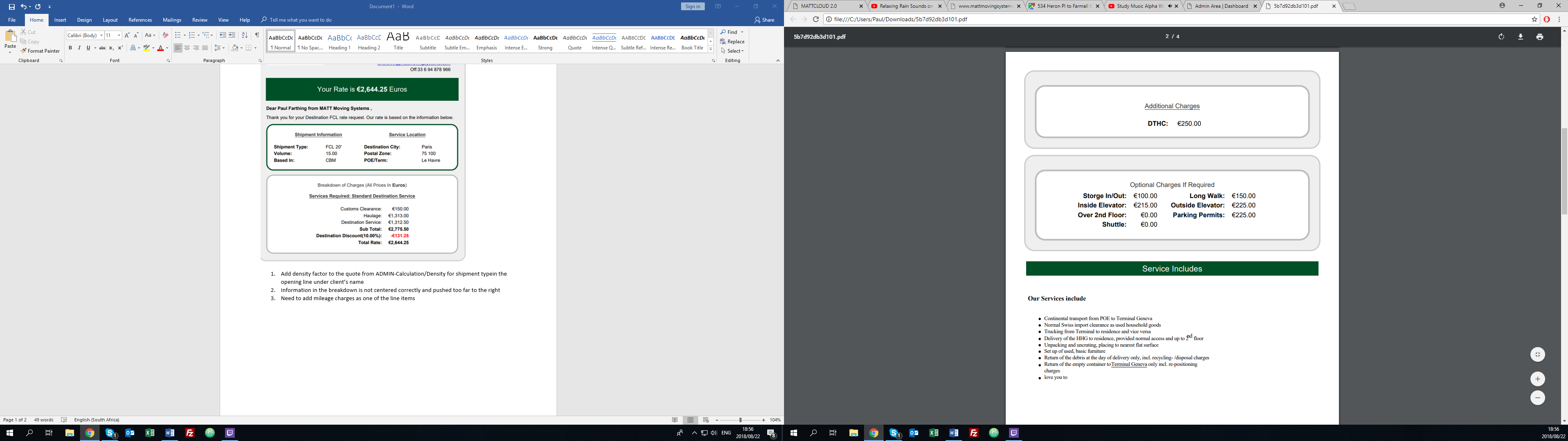 Additional Charges and Optional charges need to be in the same box need to do the same thing for the bds to make it the sameInspection fees are missing in the quote and the pdfOptional charges need to be up to date and working